Пирог яблочный «Шарлотка»Приготовил Сысков Гриша вместе с мамой Любовь Аркадьевной-подготовительная группа «Знайки»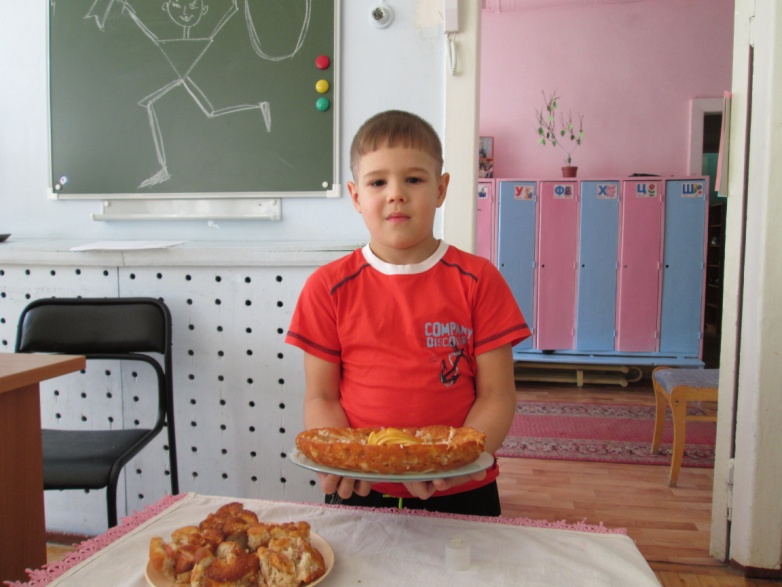 Ингредиенты:Сахар – 1 стаканМука – 1 стаканЯблоки – 1 кгЯйца – 4 штСливочное или растительное маслоСпособ приготовления:Яйца разбить в миску и добавив сахар, взбивать в течение 5 мин.В яичную массу добавить муку и хорошенько перемешать. Перемешивать следует сверху вниз при помощи ложки.Яблоки помыть, очистить от кожуры, удалить сердцевину и нарезать дольками.Дно формы смазать маслом.На дно формы вылить тесто. Кто-то льет половину, кто-то поменьше – на Ваше усмотрение.Уложить дольки яблок и залить оставшимся тестом.Если на дно формы Вы вылили половину теста, то порядок такой – тесто, яблоки, тесто. Если меньше половины, то – тесто, половина яблок, половина оставшегося теста, оставшиеся яблоки и оставшееся тесто.Поместить в нагретую примерно до 180°С духовку. Выпекать в течении 40-50 минут.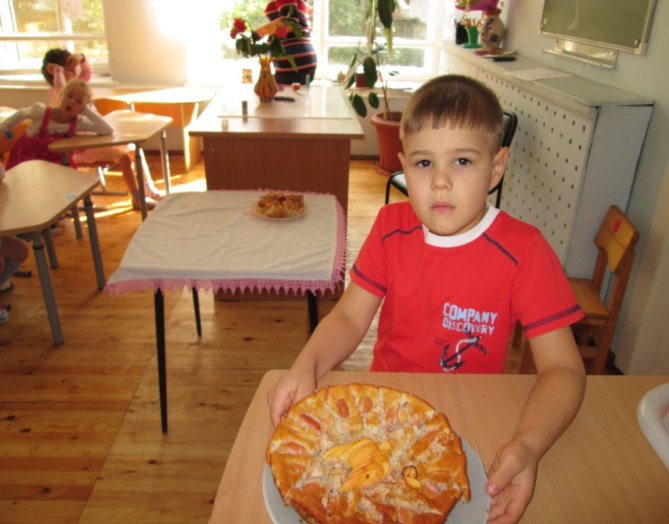 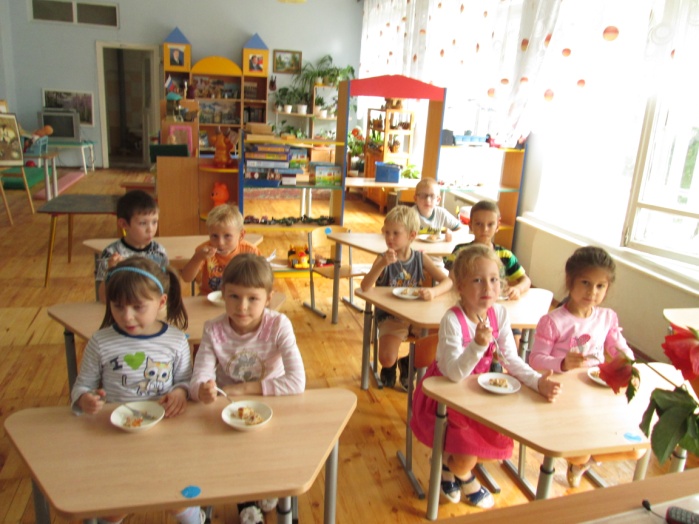 Приятного аппетита!!!